EWANGELIAMk 9, 2-10Pielgrzymując na ziemi uczestniczymy w życiu wiecznymSłowa Ewangelii według Świętego MarkaJezus wziął z sobą Piotra, Jakuba i Jana i zaprowadził ich samych osobno na górę wysoką. Tam się przemienił wobec nich. Jego odzienie stało się lśniąco białe, tak jak żaden na ziemi folusznik wybielić nie zdoła. I ukazał się im Eliasz z Mojżeszem, którzy rozmawiali z Jezusem.Wtedy Piotr rzekł do Jezusa: «Rabbi, dobrze, że tu jesteśmy; postawimy trzy namioty: jeden dla Ciebie, jeden dla Mojżesza i jeden dla Eliasza». Nie wiedział bowiem, co powiedzieć, tak byli przestraszeni.I zjawił się obłok, osłaniający ich, a z obłoku odezwał się głos: «To jest mój Syn umiłowany, Jego słuchajcie!» I zaraz potem, gdy się rozejrzeli, nikogo już nie widzieli przy sobie, tylko samego Jezusa.A gdy schodzili z góry, przykazał im, aby nikomu nie rozpowiadali o tym, co widzieli, zanim Syn Człowieczy nie powstanie z  martwych. Zachowali to polecenie, rozprawiając tylko między sobą, co  znaczy „powstać z martwych”.Oto słowo Pańskie.25.02.2024 – II Niedziela Wielkiego Postu Dzisiaj po każdej Mszy św. są zbierane ofiary do puszek, które zostaną̨ przekazane polskim misjonarzom pracującym w rożnych krajach świata na wszystkich kontynentach. Tej akcji patronuje Dzieło Pomocy „Ad Gentes”, którego głównym celem jest wspieranie polskich misjonarzy na świecie w realizacji ich misji udzielając im pomocy materialnej na cele ewangelizacyjne, edukacyjne, medyczne i charytatywne. Zbiórkę prowadzi PZC.Jutro o godz. 17.00 podczas Mszy św. ks. Bp. Grzegorz Suchodolski udzieli młodzieży naszej parafii sakramentu bierzmowania. Pamiętajmy o modlitwie w intencji młodych z naszej parafii. Nabożeństwa w Wielkim Poście w naszej parafii: Gorzkie Żale z udziałem, w których jest związany odpust, odprawiane są w niedzielę po Mszy o godz. 11.30. Nabożeństwo Drogi Krzyżowej rozpoczynamy w każdy piątek Koronką do Bożego Miłosierdzia o godz. 16.15. Bezpośrednio po Drodze Krzyżowej będzie sprawowana Msza św. o godz. 17.00. Wychodząc naprzeciw potrzebom duchowym osób pracujących, nabożeństwo Drogi Krzyżowej będzie odprawiane po raz drugi o godz. 19.00. Komunia Święta będzie udzielana po Drodze Krzyżowej. W czasie Drogi Krzyżowej, wzorem lat ubiegłych, będzie zbierana taca na kwiaty do Grobu Pańskiego.Zgodnie z decyzją Biskupa Kazimierza Gurdy w każdą niedzielę w parafiach naszej diecezji przed jedną Mszą Świętą jest modlitwa różańcowa w intencji Ojczyzny. W naszej parafii w każdą niedzielę  o godz. 11.00 przed Mszą św. będzie prowadzony różaniec przez zelatorów KŻR w intencji Ojczyzny. W tym tygodniu I –piątek, wystawienie Najświętszego sakramentu po Mszy wieczorowej,  I sobota – wystawienie Najświętszego sakramentu od godz. 16.00, i I niedziela miesiąca. Zmianka różańcowa w niedzielę po Mszy św. o g. 11.30. Taca w niedzielę na budowę nowego domu parafialnego.Ponieważ nie dawno byliśmy u chorych, więc następnym razem pojedziemy w okolicach rekolekcji Wielkopostnych. O terminie poinformujemy.W dniach od 19 do 21 kwietnia będą rekolekcje formacyjne dla Apostolatu Margaretka w Domu Rekolekcyjnym w Opolu Nowym. Zapisy w zakrystii lub u pani Barbary Szewczuk do 25 marca. Bóg zapłać za ofiary na budowę domu parafialnego: Bezimiennie z Jakówek – 300zł., W ostatnim tygodniu odeszli do Pana: Barbara Orłoś, oraz Tadeusz Michałowski, na wskutek nieszczęśliwego wypadku.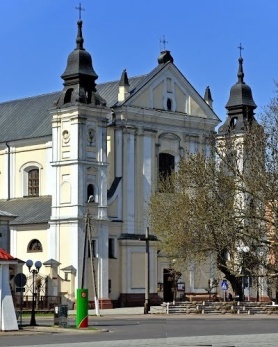 25.02. 2024 r.W CIENIU BazylikiPismo Parafii Trójcy św. w Janowie Podlaskim-do użytku wewnętrznego-PONIEDZIAŁEK – 26 lutegoPONIEDZIAŁEK – 26 lutego7.001.+Jerzego Rogoźnickiego – greg. 7. 17.001.Bierzmowanie.2.Dz.bł. o Boże błog. opiekę MB dla Jakuba Karwackiego z racji 27r. urodzin – of. żona i dzieci.3. +Marka, zm. z rodziny – of. żona. WTOREK –  27 lutegoWTOREK –  27 lutego7.00 1. +Jerzego Rogoźnickiego – greg. 8. 17.001.+Teresę (14r.), Jana, Jana, Józefę, zm. z rodz.  Romaniuków, Harmidów, Demczuków i Plażuków – of. rodzina.2.+Eugenię Kamińską i zm. z rodziny – of. dzieci.   ŚRODA – 28 lutegoŚRODA – 28 lutego7.00 1.+Jerzego Rogoźnickiego – greg. 9. 17.001. Nowenna do MBNP2.+Bolesława Kamińskiego, zm. z rodziny – of. dzieci. Czwartek – 29 lutegoCzwartek – 29 lutego7.001. +Jerzego Rogoźnickiego – greg. 10. 2.+Janinę Szewczuk – of. uczestnicy modlitwy różańcowej. 17.001. +Janinę Omelaniuk – of. Bogumiła Nikoniuk z rodziną. PIĄTEK –  01 marcaPIĄTEK –  01 marca7.001.+Jerzego Rogoźnickiego – greg. 11. 2.+Elżbietę i Krzysztofa Zielińskich.3. Dz.błag. w int. ofiarodawców Mszy św. o spokój duszy śp. Jana Dacewicza – of. żona.17.001.+Janinę Szewczuk – of. bratanica Elżbieta z rodziną.SOBOTA – 02 marcaSOBOTA – 02 marca7.001.+Jerzego Rogoźnickiego – greg. 12. 2.+Marię – Jolantę Michej.  17.001.+Elżbietę i Krzysztofa Zielińskich – of. córka chrzestna.  Poza 2.+Feliksę, Józefa, Szczepana, Zenona Dudziuków – of. Agnieszka Dudziuk. NIEDZIELA – 03 marcaNIEDZIELA – 03 marca8.001.+Jerzego Rogoźnickiego – greg. 13. 2.+Kazmierza Kolenda ( z racji imienin) – of. wnuczki.9.301.+Renatę i Andrzeja Semeniuk – of. Eugenia Zalewska. 11.301.Za parafian.2.W int. Legionu Małych Rycerzy Miłosiernego Serca Jezusowego. 17.001. +Kazimierę ( z racji imienin), Jana, zm. z rodz. Kapłanów i Kotlarczuków.